Rita Bogner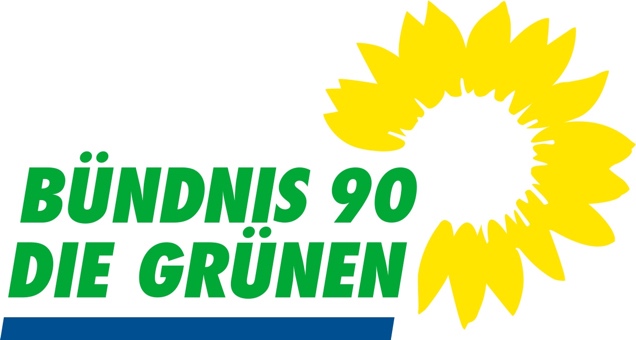 Spinnbahn 1e90537 Feucht01.02.21								O.V. FeuchtAn die Marktgemeinde FeuchtHauptstr. 3390537 FeuchtAntrag Hiermit stelle ich als Marktgemeinderätin im Namen der Fraktion Bündnis 90 / Die Grünen folgende Anträge:1. Im Haushaltsplan 2021 werden im Vermögenshaushalt für allgemeine Corona Maßnahmen unter 1.2101/9351 Grundschule Zimmerausstattung und unter 2130.9351Mittelschule Zimmerausstattung zusätzlich je 50.000€ eingestellt.Begründung:Der Gesundheitsschutz der Schüler*innen sollte in Zeiten von Corona höchste Priorität haben. Da von den sich immer stärker ausbreitenden Mutationen des Corona-Virus auch für Kinder ein größeres Infektionsrisiko auszugehen scheint und auch nicht absehbar ist, wann Lehrkräfte und Kinder die Schutzimpfungen erhalten werden, ist es erforderlich, die Klassenräume und Lehrerzimmer der Grund- und Hauptschulen mit mobilen Luftreinigungsgeräten mit Filterfunktion auszustatten. Die Beschaffung der Geräte soll schnellstmöglich erfolgen.  Die Entsprechenden Fördermittel des Landes (gem. FILS-R Nr.2 Abs. c)) sollen, sofern noch nicht geschehen, schnellstmöglich beantragt werden. Da dem Markt Feucht als Sachaufwandsträger der Schulen die Höhe der Fördermittel noch nicht bekannt ist, erachten wir es notwendig die oben genannten Haushaltspositionen aufzustocken und eine gegenseitige Deckung zu ermöglichen. 2. Mit dem Wiederbeginn des Präsenzunterrichtes wird der Schulkindertransport mit Bussen derart organisiert, dass die Sitzplätze zu maximal 50% ausgelastet werden. Sollte die Fahrzeugkapazität des beauftragten Unternehmens dazu nicht ausreichen, sollen zusätzliche Fahrten zeitversetzt stattfinden oder sogenannte Verstärkerbusse eingesetzt werden. 
Sofern der Markt Feucht zu diesem Zweck keine Förderung aus Landesmitteln mehr beantragen kann, wird auf der Haushaltsstelle 0.2901.6390 ein ausreichend bemessener Ansatz geschaffen.Begründung:Die zum Einsatz kommenden Fahrzeuge sollen zu max. 50% mit Fahrgästen besetzt werden, um die Belastung der Atemluft durch eventuell virenbelastete Aerosole so niedrig wie möglich zu halten. Die Gesundheit der Schulkinder muss die entscheidende Maxime in der Organisation des Transportes sein, alle Risiken müssen maximal reduziert werden, dafür steht der Markt Feucht in der Verantwortung.Mit freundlichen Grüßen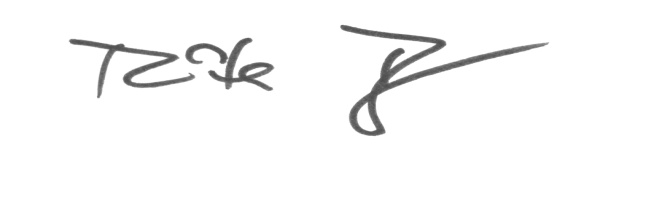 